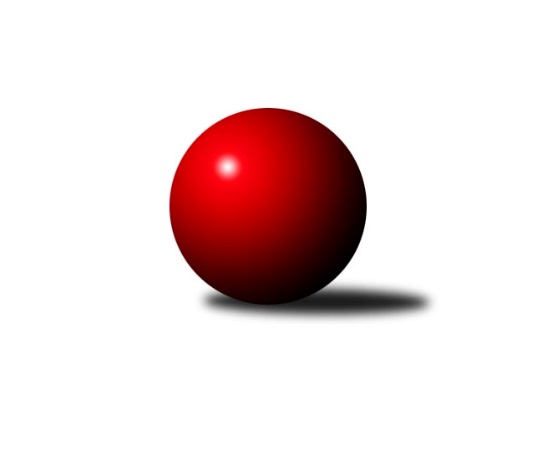 Č.9Ročník 2023/2024	14.8.2024 Interliga 2023/2024Statistika 9. kolaTabulka družstev:		družstvo	záp	výh	rem	proh	skore	sety	průměr	body	plné	dorážka	chyby	1.	ŠK Železiarne Podbrezová	7	7	0	0	50.0 : 6.0 	(116.0 : 52.0)	3703	14	2360	1342	4.6	2.	KK Ježci Jihlava	8	6	0	2	41.0 : 23.0 	(113.0 : 79.0)	3622	12	2327	1295	16.6	3.	ŠKK Trstená Starek	8	5	1	2	38.0 : 26.0 	(100.0 : 92.0)	3636	11	2349	1288	11.9	4.	TJ Rakovice	9	4	1	4	36.0 : 36.0 	(111.0 : 105.0)	3588	9	2342	1246	13.4	5.	KK Slavoj Praha	9	4	1	4	35.0 : 37.0 	(106.5 : 109.5)	3547	9	2334	1213	17.6	6.	TJ Valašské Meziříčí	7	4	0	3	27.5 : 28.5 	(84.0 : 84.0)	3514	8	2301	1213	12.6	7.	TJ Sokol Husovice	8	3	1	4	29.0 : 35.0 	(83.5 : 108.5)	3505	7	2293	1212	15.9	8.	TJ Sokol Duchcov	8	3	0	5	26.0 : 38.0 	(83.5 : 108.5)	3463	6	2265	1198	16.1	9.	KK Inter Bratislava	8	2	0	6	24.0 : 40.0 	(78.0 : 114.0)	3472	4	2275	1197	14.9	10.	FTC KO Fiľakovo	8	2	0	6	23.0 : 41.0 	(87.5 : 104.5)	3488	4	2280	1208	11.1	11.	SKK Rokycany	8	2	0	6	22.5 : 41.5 	(93.0 : 99.0)	3519	4	2306	1213	11.8Tabulka doma:		družstvo	záp	výh	rem	proh	skore	sety	průměr	body	maximum	minimum	1.	ŠK Železiarne Podbrezová	4	4	0	0	29.0 : 3.0 	(69.0 : 27.0)	3777	8	3839	3739	2.	TJ Valašské Meziříčí	3	3	0	0	15.5 : 8.5 	(40.0 : 32.0)	3564	6	3619	3526	3.	KK Ježci Jihlava	4	3	0	1	17.0 : 15.0 	(48.5 : 47.5)	3535	6	3581	3490	4.	ŠKK Trstená Starek	4	2	1	1	19.0 : 13.0 	(53.5 : 42.5)	3703	5	3828	3611	5.	TJ Rakovice	5	2	1	2	20.0 : 20.0 	(64.0 : 56.0)	3630	5	3662	3564	6.	TJ Sokol Husovice	4	2	0	2	17.0 : 15.0 	(45.5 : 50.5)	3424	4	3477	3403	7.	FTC KO Fiľakovo	4	2	0	2	16.0 : 16.0 	(49.5 : 46.5)	3452	4	3490	3414	8.	KK Slavoj Praha	4	2	0	2	15.0 : 17.0 	(48.0 : 48.0)	3603	4	3686	3432	9.	TJ Sokol Duchcov	4	2	0	2	14.0 : 18.0 	(45.0 : 51.0)	3565	4	3630	3483	10.	SKK Rokycany	4	1	0	3	10.0 : 22.0 	(42.0 : 54.0)	3527	2	3557	3471	11.	KK Inter Bratislava	4	1	0	3	10.0 : 22.0 	(37.0 : 59.0)	3475	2	3544	3303Tabulka venku:		družstvo	záp	výh	rem	proh	skore	sety	průměr	body	maximum	minimum	1.	ŠK Železiarne Podbrezová	3	3	0	0	21.0 : 3.0 	(47.0 : 25.0)	3678	6	3818	3531	2.	KK Ježci Jihlava	4	3	0	1	24.0 : 8.0 	(64.5 : 31.5)	3643	6	3729	3523	3.	ŠKK Trstená Starek	4	3	0	1	19.0 : 13.0 	(46.5 : 49.5)	3620	6	3678	3580	4.	KK Slavoj Praha	5	2	1	2	20.0 : 20.0 	(58.5 : 61.5)	3536	5	3671	3382	5.	TJ Rakovice	4	2	0	2	16.0 : 16.0 	(47.0 : 49.0)	3577	4	3635	3516	6.	TJ Sokol Husovice	4	1	1	2	12.0 : 20.0 	(38.0 : 58.0)	3525	3	3609	3420	7.	KK Inter Bratislava	4	1	0	3	14.0 : 18.0 	(41.0 : 55.0)	3472	2	3571	3353	8.	SKK Rokycany	4	1	0	3	12.5 : 19.5 	(51.0 : 45.0)	3518	2	3597	3455	9.	TJ Valašské Meziříčí	4	1	0	3	12.0 : 20.0 	(44.0 : 52.0)	3502	2	3555	3452	10.	TJ Sokol Duchcov	4	1	0	3	12.0 : 20.0 	(38.5 : 57.5)	3437	2	3498	3404	11.	FTC KO Fiľakovo	4	0	0	4	7.0 : 25.0 	(38.0 : 58.0)	3498	0	3616	3351Tabulka podzimní části:		družstvo	záp	výh	rem	proh	skore	sety	průměr	body	doma	venku	1.	ŠK Železiarne Podbrezová	7	7	0	0	50.0 : 6.0 	(116.0 : 52.0)	3703	14 	4 	0 	0 	3 	0 	0	2.	KK Ježci Jihlava	8	6	0	2	41.0 : 23.0 	(113.0 : 79.0)	3622	12 	3 	0 	1 	3 	0 	1	3.	ŠKK Trstená Starek	8	5	1	2	38.0 : 26.0 	(100.0 : 92.0)	3636	11 	2 	1 	1 	3 	0 	1	4.	TJ Rakovice	9	4	1	4	36.0 : 36.0 	(111.0 : 105.0)	3588	9 	2 	1 	2 	2 	0 	2	5.	KK Slavoj Praha	9	4	1	4	35.0 : 37.0 	(106.5 : 109.5)	3547	9 	2 	0 	2 	2 	1 	2	6.	TJ Valašské Meziříčí	7	4	0	3	27.5 : 28.5 	(84.0 : 84.0)	3514	8 	3 	0 	0 	1 	0 	3	7.	TJ Sokol Husovice	8	3	1	4	29.0 : 35.0 	(83.5 : 108.5)	3505	7 	2 	0 	2 	1 	1 	2	8.	TJ Sokol Duchcov	8	3	0	5	26.0 : 38.0 	(83.5 : 108.5)	3463	6 	2 	0 	2 	1 	0 	3	9.	KK Inter Bratislava	8	2	0	6	24.0 : 40.0 	(78.0 : 114.0)	3472	4 	1 	0 	3 	1 	0 	3	10.	FTC KO Fiľakovo	8	2	0	6	23.0 : 41.0 	(87.5 : 104.5)	3488	4 	2 	0 	2 	0 	0 	4	11.	SKK Rokycany	8	2	0	6	22.5 : 41.5 	(93.0 : 99.0)	3519	4 	1 	0 	3 	1 	0 	3Tabulka jarní části:		družstvo	záp	výh	rem	proh	skore	sety	průměr	body	doma	venku	1.	FTC KO Fiľakovo	0	0	0	0	0.0 : 0.0 	(0.0 : 0.0)	0	0 	0 	0 	0 	0 	0 	0 	2.	ŠK Železiarne Podbrezová	0	0	0	0	0.0 : 0.0 	(0.0 : 0.0)	0	0 	0 	0 	0 	0 	0 	0 	3.	ŠKK Trstená Starek	0	0	0	0	0.0 : 0.0 	(0.0 : 0.0)	0	0 	0 	0 	0 	0 	0 	0 	4.	KK Inter Bratislava	0	0	0	0	0.0 : 0.0 	(0.0 : 0.0)	0	0 	0 	0 	0 	0 	0 	0 	5.	KK Ježci Jihlava	0	0	0	0	0.0 : 0.0 	(0.0 : 0.0)	0	0 	0 	0 	0 	0 	0 	0 	6.	KK Slavoj Praha	0	0	0	0	0.0 : 0.0 	(0.0 : 0.0)	0	0 	0 	0 	0 	0 	0 	0 	7.	TJ Valašské Meziříčí	0	0	0	0	0.0 : 0.0 	(0.0 : 0.0)	0	0 	0 	0 	0 	0 	0 	0 	8.	SKK Rokycany	0	0	0	0	0.0 : 0.0 	(0.0 : 0.0)	0	0 	0 	0 	0 	0 	0 	0 	9.	TJ Rakovice	0	0	0	0	0.0 : 0.0 	(0.0 : 0.0)	0	0 	0 	0 	0 	0 	0 	0 	10.	TJ Sokol Duchcov	0	0	0	0	0.0 : 0.0 	(0.0 : 0.0)	0	0 	0 	0 	0 	0 	0 	0 	11.	TJ Sokol Husovice	0	0	0	0	0.0 : 0.0 	(0.0 : 0.0)	0	0 	0 	0 	0 	0 	0 	0 Zisk bodů pro družstvo:		jméno hráče	družstvo	body	zápasy	v %	dílčí body	sety	v %	1.	Jaroslav Hažva 	KK Slavoj Praha 	9	/	9	(100%)	33	/	36	(92%)	2.	Mikolaj Konopka 	ŠKK Trstená Starek 	8	/	8	(100%)	26	/	32	(81%)	3.	Rostislav Gorecký 	ŠK Železiarne Podbrezová 	7	/	7	(100%)	22	/	28	(79%)	4.	Bystrík Vadovič 	ŠK Železiarne Podbrezová 	7	/	7	(100%)	21	/	28	(75%)	5.	Petr Dobeš ml.	KK Ježci Jihlava 	7	/	8	(88%)	24	/	32	(75%)	6.	Tomáš ŽiŽlavskÝ 	TJ Sokol Husovice 	7	/	8	(88%)	21.5	/	32	(67%)	7.	Marcel Ivančík 	TJ Rakovice 	7	/	9	(78%)	21.5	/	36	(60%)	8.	Jiří Veselý 	ŠK Železiarne Podbrezová 	6	/	6	(100%)	18	/	24	(75%)	9.	Jan Bína 	ŠK Železiarne Podbrezová 	6	/	7	(86%)	20.5	/	28	(73%)	10.	Jan Endršt 	TJ Sokol Duchcov 	6	/	7	(86%)	19	/	28	(68%)	11.	Zdeněk Ransdorf 	TJ Sokol Duchcov 	6	/	8	(75%)	20.5	/	32	(64%)	12.	Zdeněk Gartus 	KK Slavoj Praha 	6	/	8	(75%)	20.5	/	32	(64%)	13.	Lukáš Vik 	KK Ježci Jihlava 	6	/	8	(75%)	19	/	32	(59%)	14.	Šimon Magala 	TJ Rakovice 	6	/	9	(67%)	22	/	36	(61%)	15.	Miroslav Vlčko 	KK Inter Bratislava 	5	/	5	(100%)	12	/	20	(60%)	16.	Peter Nemček 	ŠK Železiarne Podbrezová 	5	/	6	(83%)	18	/	24	(75%)	17.	Ondřej Topič 	TJ Valašské Meziříčí 	5	/	7	(71%)	18	/	28	(64%)	18.	Michal Šimek 	TJ Sokol Husovice 	5	/	7	(71%)	17	/	28	(61%)	19.	Tomáš Valík 	KK Ježci Jihlava 	5	/	8	(63%)	19.5	/	32	(61%)	20.	Boris Šintál 	TJ Rakovice 	5	/	8	(63%)	17	/	32	(53%)	21.	Damián Knapp 	FTC KO Fiľakovo 	5	/	8	(63%)	16.5	/	32	(52%)	22.	Martin Kozák 	ŠKK Trstená Starek 	5	/	8	(63%)	16	/	32	(50%)	23.	Michal Jirouš 	SKK Rokycany 	4.5	/	7	(64%)	17	/	28	(61%)	24.	Michal Szulc 	ŠKK Trstená Starek 	4	/	5	(80%)	13	/	20	(65%)	25.	Alexander Šimon 	FTC KO Fiľakovo 	4	/	5	(80%)	13	/	20	(65%)	26.	Jiří Mrlík 	TJ Valašské Meziříčí 	4	/	5	(80%)	12	/	20	(60%)	27.	Petr Hendrych 	ŠK Železiarne Podbrezová 	4	/	6	(67%)	11.5	/	24	(48%)	28.	Peter Magala 	TJ Rakovice 	4	/	7	(57%)	14	/	28	(50%)	29.	Robin Parkan 	KK Ježci Jihlava 	4	/	8	(50%)	20	/	32	(63%)	30.	Jakub Kurylo 	TJ Rakovice 	4	/	8	(50%)	19.5	/	32	(61%)	31.	Milan Kojnok 	FTC KO Fiľakovo 	4	/	8	(50%)	17	/	32	(53%)	32.	Jakub Kičinko 	KK Inter Bratislava 	4	/	8	(50%)	16	/	32	(50%)	33.	Daniel Pažitný 	ŠKK Trstená Starek 	4	/	8	(50%)	16	/	32	(50%)	34.	Libor Škoula 	TJ Sokol Husovice 	4	/	8	(50%)	13.5	/	32	(42%)	35.	Jaroslav Bulant 	TJ Sokol Duchcov 	4	/	8	(50%)	13	/	32	(41%)	36.	Ondřej Matula 	KK Ježci Jihlava 	3	/	4	(75%)	10	/	16	(63%)	37.	Miroslav Šnejdar ml.	SKK Rokycany 	3	/	4	(75%)	8	/	16	(50%)	38.	Tomáš Cabák 	TJ Valašské Meziříčí 	3	/	7	(43%)	18	/	28	(64%)	39.	Radek Hejhal 	SKK Rokycany 	3	/	7	(43%)	15	/	28	(54%)	40.	Milan Stránský 	TJ Sokol Duchcov 	3	/	7	(43%)	13	/	28	(46%)	41.	Petr Pavlík 	KK Slavoj Praha 	3	/	7	(43%)	13	/	28	(46%)	42.	Jakub Haresta 	TJ Sokol Husovice 	3	/	7	(43%)	11	/	28	(39%)	43.	Marek Zajko 	KK Inter Bratislava 	3	/	7	(43%)	10	/	28	(36%)	44.	Michal Koubek 	KK Slavoj Praha 	3	/	9	(33%)	12	/	36	(33%)	45.	Tomáš Juřík 	TJ Valašské Meziříčí 	2.5	/	6	(42%)	10	/	24	(42%)	46.	Daniel Braun 	KK Ježci Jihlava 	2	/	3	(67%)	7	/	12	(58%)	47.	Roman Pytlík 	SKK Rokycany 	2	/	4	(50%)	8.5	/	16	(53%)	48.	Radoslav Fuska 	KK Inter Bratislava 	2	/	4	(50%)	7	/	16	(44%)	49.	Mojmír Holec 	KK Ježci Jihlava 	2	/	5	(40%)	9.5	/	20	(48%)	50.	Peter Šibal 	ŠKK Trstená Starek 	2	/	5	(40%)	9.5	/	20	(48%)	51.	Jakub Pekárek 	TJ Valašské Meziříčí 	2	/	5	(40%)	7	/	20	(35%)	52.	Marek Harčarík 	KK Inter Bratislava 	2	/	5	(40%)	7	/	20	(35%)	53.	Martin Starek 	ŠKK Trstená Starek 	2	/	5	(40%)	6.5	/	20	(33%)	54.	Michal Bučko 	SKK Rokycany 	2	/	6	(33%)	13	/	24	(54%)	55.	Lukáš Juris 	ŠKK Trstená Starek 	2	/	6	(33%)	11	/	24	(46%)	56.	Milan Wagner 	SKK Rokycany 	2	/	6	(33%)	9.5	/	24	(40%)	57.	Evžen Valtr 	KK Slavoj Praha 	2	/	6	(33%)	8	/	24	(33%)	58.	Erik Gallo 	FTC KO Fiľakovo 	2	/	6	(33%)	8	/	24	(33%)	59.	Róbert Kluka 	FTC KO Fiľakovo 	2	/	7	(29%)	13	/	28	(46%)	60.	Miroslav Fiedler 	KK Inter Bratislava 	2	/	7	(29%)	12	/	28	(43%)	61.	Patrik Flachbart 	FTC KO Fiľakovo 	2	/	8	(25%)	15	/	32	(47%)	62.	David PlŠek 	TJ Sokol Husovice 	2	/	8	(25%)	11	/	32	(34%)	63.	Vojtěch Špelina 	SKK Rokycany 	1	/	2	(50%)	5	/	8	(63%)	64.	Tomáš VÁlka 	TJ Sokol Husovice 	1	/	2	(50%)	3	/	8	(38%)	65.	Michal Juroška 	TJ Valašské Meziříčí 	1	/	2	(50%)	3	/	8	(38%)	66.	Marek Štefančík 	ŠKK Trstená Starek 	1	/	2	(50%)	2	/	8	(25%)	67.	Radim Metelka 	TJ Valašské Meziříčí 	1	/	3	(33%)	7	/	12	(58%)	68.	Patrik Tumma 	KK Inter Bratislava 	1	/	3	(33%)	6	/	12	(50%)	69.	Svatopluk Kocourek 	TJ Sokol Husovice 	1	/	3	(33%)	2	/	12	(17%)	70.	David Horák 	TJ Sokol Duchcov 	1	/	4	(25%)	7	/	16	(44%)	71.	Lukáš Janko 	KK Slavoj Praha 	1	/	4	(25%)	6	/	16	(38%)	72.	Martin Pozsgai 	KK Inter Bratislava 	1	/	5	(20%)	5	/	20	(25%)	73.	Karel Koubek 	SKK Rokycany 	1	/	6	(17%)	10.5	/	24	(44%)	74.	František Rusín 	KK Slavoj Praha 	1	/	7	(14%)	10	/	28	(36%)	75.	Dalibor Jandík 	TJ Valašské Meziříčí 	1	/	7	(14%)	9	/	28	(32%)	76.	Jakub HnÁt 	TJ Sokol Husovice 	0	/	1	(0%)	2	/	4	(50%)	77.	Tomáš Prívozník 	TJ Rakovice 	0	/	1	(0%)	2	/	4	(50%)	78.	Sándor Szabó 	FTC KO Fiľakovo 	0	/	1	(0%)	2	/	4	(50%)	79.	Damián Bielik 	TJ Rakovice 	0	/	1	(0%)	1.5	/	4	(38%)	80.	Ladislav Flachbart 	FTC KO Fiľakovo 	0	/	1	(0%)	1	/	4	(25%)	81.	Radim Meluzin 	TJ Sokol Husovice 	0	/	1	(0%)	1	/	4	(25%)	82.	Pavel Honsa 	SKK Rokycany 	0	/	1	(0%)	0	/	4	(0%)	83.	Stanislav Partl 	KK Ježci Jihlava 	0	/	2	(0%)	3	/	8	(38%)	84.	Lukáš Nesteš 	TJ Rakovice 	0	/	2	(0%)	1.5	/	8	(19%)	85.	Jiří Radil 	TJ Sokol Husovice 	0	/	2	(0%)	1	/	8	(13%)	86.	Patrik Kovács 	FTC KO Fiľakovo 	0	/	2	(0%)	0	/	8	(0%)	87.	Roman Magala 	TJ Rakovice 	0	/	3	(0%)	5	/	12	(42%)	88.	Jiří Zemánek 	TJ Sokol Duchcov 	0	/	3	(0%)	3	/	12	(25%)	89.	Martin Dolnák 	TJ Rakovice 	0	/	4	(0%)	5	/	16	(31%)	90.	Matěj Novák 	TJ Sokol Duchcov 	0	/	6	(0%)	4	/	24	(17%)Průměry na kuželnách:		kuželna	průměr	plné	dorážka	chyby	výkon na hráče	1.	Podbrezová, 1-6	3664	2365	1298	8.1	(610.7)	2.	Trstená, 1-4	3657	2362	1295	11.4	(609.6)	3.	SK Žižkov Praha, 1-4	3626	2359	1266	12.4	(604.4)	4.	Rakovice, 1-4	3615	2337	1277	19.0	(602.5)	5.	Duchcov, 1-4	3578	2322	1256	14.3	(596.4)	6.	SKK Rokycany, 1-4	3551	2329	1222	12.4	(592.0)	7.	TJ Valašské Meziříčí, 1-4	3504	2271	1233	13.3	(584.1)	8.	KK PSJ Jihlava, 1-4	3501	2286	1214	14.3	(583.6)	9.	Inter BA, 1-6	3493	2298	1195	16.1	(582.2)	10.	Fiľakovo, 1-4	3455	2256	1199	11.5	(575.9)	11.	TJ Sokol Brno IV, 1-4	3442	2268	1174	14.0	(573.8)Nejlepší výkony na kuželnách:Podbrezová, 1-6ŠK Železiarne Podbrezová	3839	8. kolo	Jan Bína 	ŠK Železiarne Podbrezová	687	5. koloŠK Železiarne Podbrezová	3785	6. kolo	Jiří Veselý 	ŠK Železiarne Podbrezová	685	8. koloŠK Železiarne Podbrezová	3746	5. kolo	Jan Bína 	ŠK Železiarne Podbrezová	661	8. koloŠK Železiarne Podbrezová	3739	3. kolo	Rostislav Gorecký 	ŠK Železiarne Podbrezová	659	6. koloŠKK Trstená Starek	3597	6. kolo	Jiří Veselý 	ŠK Železiarne Podbrezová	654	6. koloSKK Rokycany	3597	3. kolo	Jiří Veselý 	ŠK Železiarne Podbrezová	652	3. koloTJ Rakovice	3594	8. kolo	Marcel Ivančík 	TJ Rakovice	646	8. koloTJ Sokol Duchcov	3417	5. kolo	Peter Nemček 	ŠK Železiarne Podbrezová	643	5. kolo		. kolo	Jiří Veselý 	ŠK Železiarne Podbrezová	643	5. kolo		. kolo	Bystrík Vadovič 	ŠK Železiarne Podbrezová	641	8. koloTrstená, 1-4ŠKK Trstená Starek	3828	1. kolo	Jaroslav Hažva 	KK Slavoj Praha	706	3. koloŠKK Trstená Starek	3711	8. kolo	Mikolaj Konopka 	ŠKK Trstená Starek	675	8. koloKK Ježci Jihlava	3711	5. kolo	Mikolaj Konopka 	ŠKK Trstená Starek	668	1. koloKK Slavoj Praha	3671	3. kolo	Petr Dobeš ml.	KK Ježci Jihlava	663	5. koloŠKK Trstená Starek	3660	3. kolo	Peter Šibal 	ŠKK Trstená Starek	661	1. koloŠKK Trstená Starek	3611	5. kolo	Mikolaj Konopka 	ŠKK Trstená Starek	661	5. koloFTC KO Fiľakovo	3562	8. kolo	Robin Parkan 	KK Ježci Jihlava	657	5. koloTJ Sokol Husovice	3507	1. kolo	Mikolaj Konopka 	ŠKK Trstená Starek	649	3. kolo		. kolo	Martin Kozák 	ŠKK Trstená Starek	646	5. kolo		. kolo	Damián Knapp 	FTC KO Fiľakovo	640	8. koloSK Žižkov Praha, 1-4ŠK Železiarne Podbrezová	3818	2. kolo	Peter Nemček 	ŠK Železiarne Podbrezová	702	2. koloKK Slavoj Praha	3686	4. kolo	Jaroslav Hažva 	KK Slavoj Praha	675	4. koloKK Slavoj Praha	3656	2. kolo	Jaroslav Hažva 	KK Slavoj Praha	663	6. koloKK Slavoj Praha	3638	6. kolo	Jaroslav Hažva 	KK Slavoj Praha	662	2. koloFTC KO Fiľakovo	3616	4. kolo	Ondřej Topič 	TJ Valašské Meziříčí	640	6. koloTJ Sokol Husovice	3609	8. kolo	Zdeněk Gartus 	KK Slavoj Praha	634	6. koloTJ Valašské Meziříčí	3555	6. kolo	Jan Bína 	ŠK Železiarne Podbrezová	628	2. koloKK Slavoj Praha	3432	8. kolo	Bystrík Vadovič 	ŠK Železiarne Podbrezová	628	2. kolo		. kolo	Damián Knapp 	FTC KO Fiľakovo	627	4. kolo		. kolo	Petr Hendrych 	ŠK Železiarne Podbrezová	626	2. koloRakovice, 1-4KK Ježci Jihlava	3729	7. kolo	Jaroslav Hažva 	KK Slavoj Praha	652	3. koloŠKK Trstená Starek	3678	9. kolo	Marcel Ivančík 	TJ Rakovice	645	1. koloTJ Rakovice	3662	9. kolo	Marcel Ivančík 	TJ Rakovice	644	3. koloTJ Rakovice	3659	7. kolo	Tomáš ŽiŽlavskÝ 	TJ Sokol Husovice	642	3. koloTJ Rakovice	3645	3. kolo	Marcel Ivančík 	TJ Rakovice	641	7. koloTJ Rakovice	3619	1. kolo	Lukáš Vik 	KK Ježci Jihlava	639	7. koloTJ Sokol Husovice	3565	3. kolo	Šimon Magala 	TJ Rakovice	639	9. koloTJ Rakovice	3564	3. kolo	Šimon Magala 	TJ Rakovice	637	3. koloTJ Valašské Meziříčí	3544	1. kolo	Mikolaj Konopka 	ŠKK Trstená Starek	636	9. koloKK Slavoj Praha	3485	3. kolo	Jakub Kurylo 	TJ Rakovice	635	3. koloDuchcov, 1-4TJ Rakovice	3635	6. kolo	Jan Endršt 	TJ Sokol Duchcov	681	2. koloTJ Sokol Duchcov	3630	2. kolo	Jan Endršt 	TJ Sokol Duchcov	650	8. koloKK Ježci Jihlava	3610	2. kolo	Jan Endršt 	TJ Sokol Duchcov	643	2. koloTJ Sokol Duchcov	3592	8. kolo	Marcel Ivančík 	TJ Rakovice	640	6. koloŠKK Trstená Starek	3580	2. kolo	Jan Endršt 	TJ Sokol Duchcov	638	6. koloTJ Sokol Duchcov	3553	6. kolo	Jakub Kurylo 	TJ Rakovice	637	6. koloKK Inter Bratislava	3544	8. kolo	Petr Dobeš ml.	KK Ježci Jihlava	634	2. koloTJ Sokol Duchcov	3483	2. kolo	Miroslav Vlčko 	KK Inter Bratislava	634	8. kolo		. kolo	Zdeněk Ransdorf 	TJ Sokol Duchcov	633	2. kolo		. kolo	Zdeněk Ransdorf 	TJ Sokol Duchcov	626	8. koloSKK Rokycany, 1-4ŠKK Trstená Starek	3624	2. kolo	Michal Bučko 	SKK Rokycany	643	2. koloKK Slavoj Praha	3597	9. kolo	Marcel Ivančík 	TJ Rakovice	640	6. koloKK Inter Bratislava	3571	8. kolo	Jaroslav Hažva 	KK Slavoj Praha	639	9. koloSKK Rokycany	3557	2. kolo	Mikolaj Konopka 	ŠKK Trstená Starek	638	2. koloSKK Rokycany	3546	6. kolo	Radek Hejhal 	SKK Rokycany	633	9. koloSKK Rokycany	3533	9. kolo	Michal Jirouš 	SKK Rokycany	628	8. koloTJ Rakovice	3516	6. kolo	Radek Hejhal 	SKK Rokycany	625	6. koloSKK Rokycany	3471	8. kolo	Evžen Valtr 	KK Slavoj Praha	624	9. kolo		. kolo	Michal Jirouš 	SKK Rokycany	619	9. kolo		. kolo	Marek Harčarík 	KK Inter Bratislava	615	8. koloTJ Valašské Meziříčí, 1-4TJ Valašské Meziříčí	3619	7. kolo	Tomáš Cabák 	TJ Valašské Meziříčí	651	7. koloTJ Valašské Meziříčí	3548	3. kolo	Radim Metelka 	TJ Valašské Meziříčí	647	5. koloTJ Valašské Meziříčí	3526	5. kolo	Radek Hejhal 	SKK Rokycany	639	5. koloSKK Rokycany	3487	5. kolo	Radim Metelka 	TJ Valašské Meziříčí	620	3. koloTJ Sokol Duchcov	3429	7. kolo	Zdeněk Ransdorf 	TJ Sokol Duchcov	619	7. koloKK Inter Bratislava	3419	3. kolo	Jiří Mrlík 	TJ Valašské Meziříčí	619	7. kolo		. kolo	Jan Endršt 	TJ Sokol Duchcov	609	7. kolo		. kolo	Radim Metelka 	TJ Valašské Meziříčí	606	7. kolo		. kolo	Ondřej Topič 	TJ Valašské Meziříčí	606	5. kolo		. kolo	Jakub Pekárek 	TJ Valašské Meziříčí	605	3. koloKK PSJ Jihlava, 1-4ŠK Železiarne Podbrezová	3684	2. kolo	Jan Bína 	ŠK Železiarne Podbrezová	646	2. koloKK Ježci Jihlava	3581	4. kolo	Tomáš Valík 	KK Ježci Jihlava	645	1. koloKK Ježci Jihlava	3548	1. kolo	Petr Dobeš ml.	KK Ježci Jihlava	644	4. koloKK Ježci Jihlava	3520	8. kolo	Ondřej Topič 	TJ Valašské Meziříčí	633	8. koloKK Ježci Jihlava	3490	2. kolo	Jiří Veselý 	ŠK Železiarne Podbrezová	627	2. koloTJ Valašské Meziříčí	3456	8. kolo	Petr Dobeš ml.	KK Ježci Jihlava	621	1. koloKK Slavoj Praha	3382	1. kolo	Bystrík Vadovič 	ŠK Železiarne Podbrezová	616	2. koloFTC KO Fiľakovo	3351	4. kolo	Petr Dobeš ml.	KK Ježci Jihlava	615	2. kolo		. kolo	Rostislav Gorecký 	ŠK Železiarne Podbrezová	614	2. kolo		. kolo	Petr Hendrych 	ŠK Železiarne Podbrezová	614	2. koloInter BA, 1-6TJ Rakovice	3563	2. kolo	Jaroslav Hažva 	KK Slavoj Praha	657	7. koloKK Inter Bratislava	3544	2. kolo	Miroslav Vlčko 	KK Inter Bratislava	633	5. koloKK Slavoj Praha	3543	7. kolo	Michal Šimek 	TJ Sokol Husovice	629	5. koloKK Inter Bratislava	3542	5. kolo	Petr Dobeš ml.	KK Ježci Jihlava	620	9. koloKK Ježci Jihlava	3523	9. kolo	Šimon Magala 	TJ Rakovice	609	2. koloKK Inter Bratislava	3509	7. kolo	Tomáš ŽiŽlavskÝ 	TJ Sokol Husovice	608	5. koloTJ Sokol Husovice	3420	5. kolo	Boris Šintál 	TJ Rakovice	606	2. koloKK Inter Bratislava	3303	9. kolo	Robin Parkan 	KK Ježci Jihlava	605	9. kolo		. kolo	Miroslav Vlčko 	KK Inter Bratislava	605	7. kolo		. kolo	Miroslav Vlčko 	KK Inter Bratislava	601	2. koloFiľakovo, 1-4ŠK Železiarne Podbrezová	3531	7. kolo	Miroslav Šnejdar ml.	SKK Rokycany	636	3. koloTJ Sokol Duchcov	3498	5. kolo	Róbert Kluka 	FTC KO Fiľakovo	629	5. koloFTC KO Fiľakovo	3490	5. kolo	Peter Nemček 	ŠK Železiarne Podbrezová	628	7. koloFTC KO Fiľakovo	3482	3. kolo	Jaroslav Bulant 	TJ Sokol Duchcov	626	5. koloSKK Rokycany	3455	3. kolo	Alexander Šimon 	FTC KO Fiľakovo	617	5. koloFTC KO Fiľakovo	3421	1. kolo	Radek Hejhal 	SKK Rokycany	609	3. koloFTC KO Fiľakovo	3414	7. kolo	Alexander Šimon 	FTC KO Fiľakovo	609	7. koloKK Inter Bratislava	3353	1. kolo	Zdeněk Ransdorf 	TJ Sokol Duchcov	607	5. kolo		. kolo	Róbert Kluka 	FTC KO Fiľakovo	604	3. kolo		. kolo	Damián Knapp 	FTC KO Fiľakovo	603	1. koloTJ Sokol Brno IV, 1-4SKK Rokycany	3531	7. kolo	Michal Bučko 	SKK Rokycany	643	7. koloTJ Sokol Husovice	3477	2. kolo	Ondřej Topič 	TJ Valašské Meziříčí	606	4. koloFTC KO Fiľakovo	3461	2. kolo	Jaroslav Bulant 	TJ Sokol Duchcov	605	9. koloTJ Valašské Meziříčí	3452	4. kolo	Michal Šimek 	TJ Sokol Husovice	605	4. koloTJ Sokol Husovice	3410	9. kolo	Tomáš ŽiŽlavskÝ 	TJ Sokol Husovice	603	7. koloTJ Sokol Husovice	3405	4. kolo	Tomáš ŽiŽlavskÝ 	TJ Sokol Husovice	601	2. koloTJ Sokol Duchcov	3404	9. kolo	Michal Šimek 	TJ Sokol Husovice	597	9. koloTJ Sokol Husovice	3403	7. kolo	Roman Pytlík 	SKK Rokycany	594	7. kolo		. kolo	Milan Kojnok 	FTC KO Fiľakovo	591	2. kolo		. kolo	Libor Škoula 	TJ Sokol Husovice	590	9. koloČetnost výsledků:	8.0 : 0.0	2x	7.0 : 1.0	4x	6.0 : 2.0	11x	5.0 : 3.0	6x	4.5 : 3.5	1x	4.0 : 4.0	2x	3.0 : 5.0	2x	2.0 : 6.0	10x	1.0 : 7.0	4x	0.0 : 8.0	2x